Сообщениеоб эвакуации транспортного средстваАдминистрация города Коврова Владимирской области 12 марта 2018 года провела комиссионное обследование транспортного средства расположенного на муниципальной территории около д. 86/7 по ул. Еловая. Установлено, что транспортное средство ВАЗ 2106 белого цвета (крышка багажника и двери чёрного цвета) государственный регистрационный номер О 012 СН 33, технически неисправно и непригодно к эксплуатации: нет боковых стёкол, спущены колёса, в салоне мусор, то есть является брошенным транспортным средством.  Государственный регистрационный номер присутствует только сзади автомобиля, впереди его нет.  Лицо, осуществившее стоянку брошенного транспортного средства около д. 86/7 по ул. Еловая, просим обратится в администрацию города по адресу: г. Ковров, ул. Краснознаменная, д. 6, каб. № 306 или по телефону 3-12-66.       В случае если лицо, оставившее транспортное средство, не будет выявлено, данный  автомобиль будет эвакуирован.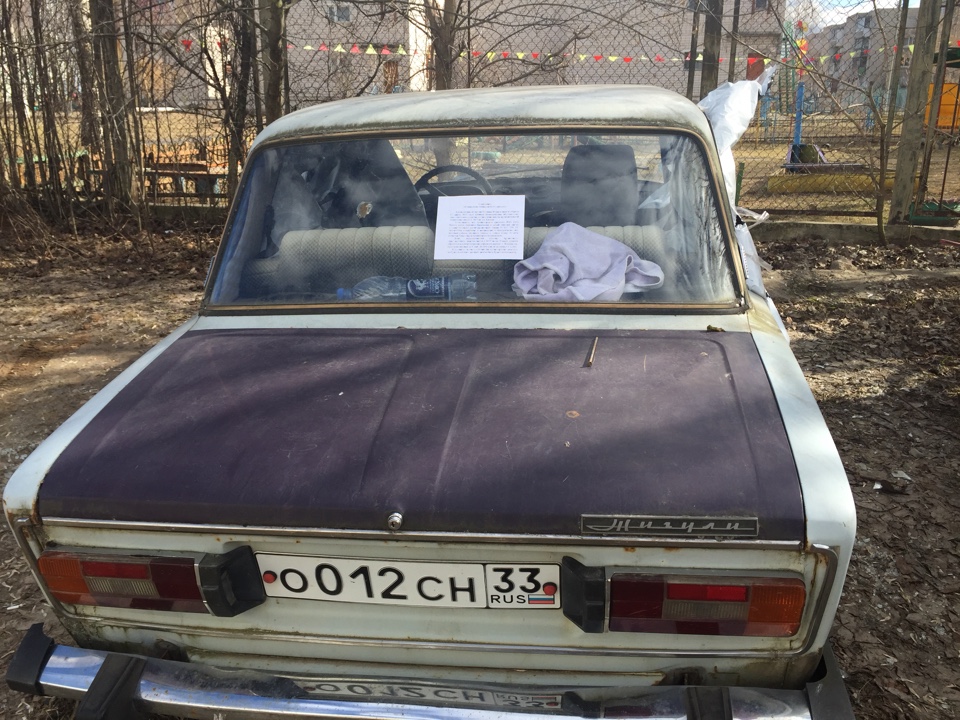 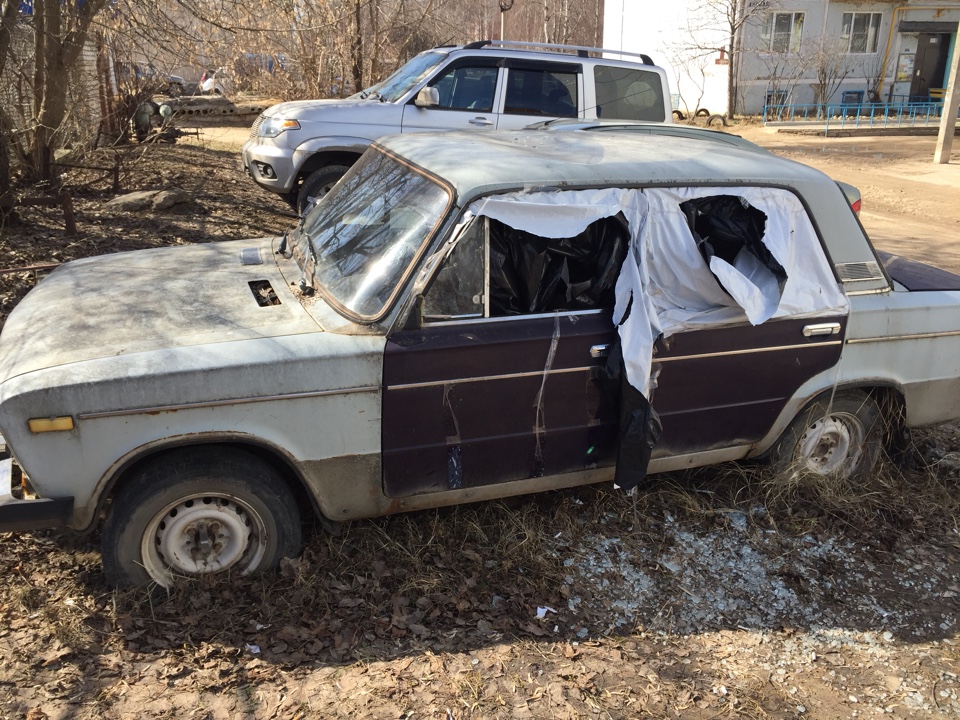 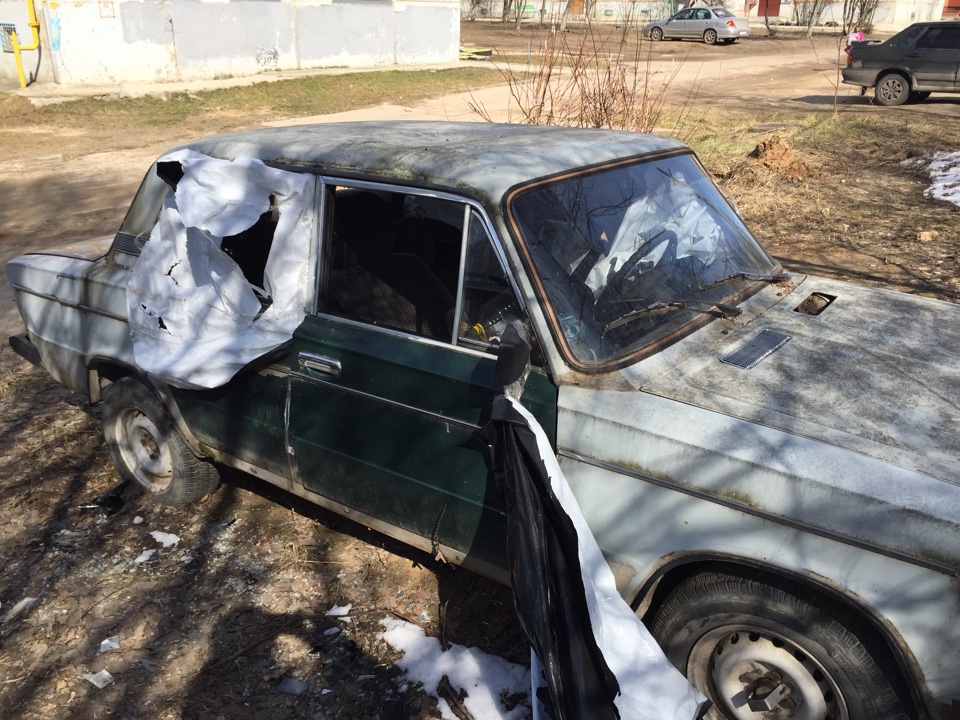 